About this FormUse this form if you are a registered social worker/social care worker or healthcare professional wishing to raise a concern about another social worker or social care worker. If you are a manager with responsibility for the worker please refer to the section on our website ‘I am an employer or manager’ and use the employer referral form.GuidanceIn accordance with the Standards of Conduct and Practise you must meet your own responsibility for service user safety.  You must bring to the attention of your employer or us, without delay, where the practice of colleagues may be unsafe or adversely affecting standards of care.  Further guidance can be found on our website www.niscc.info.  If you wish to discuss your concern or if you need help to fill in this form, please contact the Fitness to Practise Team on 028 9536 2600 (option 3) or email us at ftp@niscc.hscni.net.Completing the formYou should complete all relevant sections of the form in full. Incomplete or insufficient information may result in your form being returned;If completing the form by hand, write your responses using clear, legible handwriting;Sign and date the form;You must use a separate form for each individual you wish to referReturning the formYou can return your form along with any additional or supporting documentation by email to ftp@niscc.hscni.net.  Please note: large attachments may need to be sent separately.If you are unable to return your form by email, you can print it and send it by post to:-Fitness to Practise TeamNorthern Ireland Social Care Council	4th Floor, James House	2 Cromac Avenue	BELFAST, BT7 2JA*Please ensure you have applied the correct postage otherwise we may not receive it*	What happens next?We will acknowledge receipt of your referral and that we are considering the information you have disclosed to us. We will then keep you informed about what is happening.For Social Care Council office use onlySection 1 – About the Social Care Worker you are referring to usTo help us identify the person you are making a referral about on our register, please provide as much detail about the social worker/social care worker as you can.About the Social Care Worker’s EmployerWe will engage with the social care worker’s employer when considering the information you have told us about and you should consider making them aware of the concerns you have (if you have not done so already) before making this referral. Please provide us with details about where the registrant works (or was working at the time of the incident) below:Section 2 – About your concernsUse this section to provide as much detail in relation to the concern you are raising as you can. You should tell us about the nature of the incident(s), when and where the incident(s) occurred, dates and times if possible, who was involved and if the actions of the worker caused any risk or harm to a service user.  You can provide details of any witnesses in section 3.Section 3 - WitnessesPlease tell us about anyone who witnessed the concerns you have raised and if possible, provide their contact details.  If you have written statements from any of the witnesses you tell us about, you should send us copies of these however, you should make the witness aware that you are doing this.Section 4 - Other InvestigationsPlease provide details of any other organisation(s) that is/are involved in the matter you are referring to us or that you have reported your concern to (eg: PSNI, Safeguarding, Health Trust, etc.) Please provide contact details if you can.Section 5 – Additional DocumentsPlease list all documents you are enclosing in support of this referral.   Section 6 - About YouWhistleblowing and Anonymous ReferralsEmployers will have whistleblowing policies in place to afford protection under legislation for anyone who wishes to raise a concern. If you wish to make an anonymous referral you can still do so, however please be advised that we will not be able to provide you with any updates regarding the matter.Section 7– Your DeclarationI declare that to the best of my knowledge, the information I have provided is accurate.I have read the Social Care Council Standard of Acceptance and Raising a Fitness to Practise Concern guidance.I understand that the Standards of Conduct and Practice for Social Workers and Social Care Workers obliges me to co-operate with the Social Care Council’s investigation and any subsequent proceedingsI understand that the Northern Ireland Social Care Council in the interests of openness and transparency, will inform the worker of who made the referral, unless it has been made under the Whistleblowing Policy.I understand that in order to investigate this matter, the Northern Ireland Social Care Council may need to share details with other relevant parties as appropriate. The Northern Ireland Social Care Council is the Data Controller for the purposes of the Data Protection Act 2018.  Personal data supplied by you will be processed for the purposes of undertaking our statutory duties in respect of registered social care workers.  The data may be disclosed to the social care worker, any additional employer(s), Social Work England, Social Date ReceivedFull NameRegistration Number (if known)DoB (if known)Address (if known)Address (if known)TownPost CodeJob Title/RoleIs the social worker/social care worker aware that you are making this referral?Is the social worker/social care worker aware that you are making this referral?Is the social worker/social care worker aware that you are making this referral?  Yes     NoPlease tell us, in what capacity do you know the social worker/social care worker or how you have become aware of the worker you are referring to us in the box below. Please tell us, in what capacity do you know the social worker/social care worker or how you have become aware of the worker you are referring to us in the box below. Please tell us, in what capacity do you know the social worker/social care worker or how you have become aware of the worker you are referring to us in the box below. Please tell us, in what capacity do you know the social worker/social care worker or how you have become aware of the worker you are referring to us in the box below. Organisation NameAddress Address Address TownPost CodeContact Person, Name & Designation  Contact Telephone NumberContact email addressIs the worker’s employer aware that you are making this referral? if you answer yes, tell us below who you informed, when you informed them and any response you have received if you answer no, please tell us below why you don’t feel you can involve them   Yes  NoName	Job Title/RoleLocation/Contact DetailsOrganisationContact PersonContact Number1.2.3.Your Full NameYour DesignationAddressAddressTownPost CodeRegistration NumberTelephone NumberEmail address Your Employment DetailsYour Employment DetailsYour Employment DetailsYour Employment DetailsOrganisation NameAddress Address TownPost CodeTelephone NumberAre you making this referral under the whistleblowing policy?Do you wish to remain anonymous?SignedDated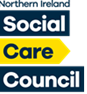 